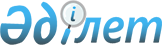 Об утверждении Инструкции по составлению, оформлению и рассмотрению заявки на выдачу патента на промышленные образцы
					
			Утративший силу
			
			
		
					Приказ и.о. Министра юстиции Республики Казахстан от 6 августа 2009 года № 101. Зарегистрирован в Министерстве юстиции Республики Казахстан 4 сентября 2009 года № 5772. Утратил силу приказом Министра юстиции Республики Казахстан от 24 февраля 2012 года № 91

      Сноска. Утратил силу приказом Министра юстиции РК от 24.02.2012 № 91 (вводится в действие по истечении десяти календарных дней после дня его первого официального опубликования).      Руководствуясь подпунктом 3) пункта 2 статьи 7 Закона Республики Казахстан «Об органах юстиции» в целях реализации пункта 4статьи 19 Закона Республики Казахстан «Патентный Закон», ПРИКАЗЫВАЮ:



      1. Утвердить прилагаемую Инструкцию по составлению, оформлению и рассмотрению заявки на выдачу патента на промышленный образец.



      2. Признать утратившим силу Приказ Председателя Комитета по правам интеллектуальной собственности Министерства юстиции Республики Казахстан от 24 апреля 2007 года № 54-ОД «Об утверждении Инструкции по составлению, оформлению и рассмотрению заявки на выдачу патента на промышленный образец» (зарегистрированный в Реестре государственной регистрации нормативных правовых актов за № 4644, опубликованный в «Юридической газете» от 7 сентября 2007 года, № 137 (1340)).



      3. Комитету по правам интеллектуальной собственности Министерства юстиции Республики Казахстан в установленномзаконодательством порядке обеспечить государственную регистрацию настоящего приказа.



      4. Контроль за исполнением настоящего приказа возложить на председателя Комитета по правам интеллектуальной собственности Министерства юстиции Республики Казахстан.



      5. Настоящий приказ вводится в действие по истечении десяти календарных дней после дня его первого официального опубликования.      и.о. Министра                              Д. КуставлетовУтверждена          

приказом и.о. Министра юстиции

Республики Казахстан     

от 6 августа 2009 года № 101  

Инструкция по составлению, оформлению и рассмотрению заявки

на выдачу патента на промышленные образцы 

1. Общие положения

      1. Настоящая Инструкция по составлению, оформлению и рассмотрению заявки на выдачу патента на промышленные образцы (далее - Инструкция) разработана в соответствии с Законом Республики Казахстан «Патентный закон» (далее - Закон) и детализирует составление, оформление и рассмотрение заявки на выдачу патента на промышленные образцы.



      2. В настоящей Инструкции используются следующие понятия и термины:



      1) уполномоченный орган - государственный орган, определяемый Правительством Республики Казахстан, осуществляющий государственное регулирование в сфере охраны изобретений, полезных моделей, промышленных образцов;



      2) экспертная организация - организация, подведомственная уполномоченному органу, осуществляющая деятельность в сферах, отнесенных к государственной монополии (оказание услуг в области охраны изобретений, полезных моделей, промышленных образцов);



      3) заявка - заявка на выдачу патента на промышленные образцы;



      4) Парижская конвенция - Парижская конвенция по охране промышленной собственности от 20 марта 1883 года с последующими изменениями и дополнениями;



      5) конвенционная заявка - заявка, поданная в соответствии с Парижской конвенцией по охране промышленной собственности от 20 марта 1883 года;



      6) ВОИС - Всемирная организация интеллектуальной собственности;



      7) МКПО - Международная классификация промышленных образцов;



      8) ИНИД - Международные коды для идентификации библиографических данных, относящихся к промышленным образцам. 

2. Общие требования к заявке

      3. Заявка относится к одному промышленному образцу или группе промышленных образцов, связанных между собой настолько, что они удовлетворяют требованию единства промышленного образца.



      Единство промышленного образца признается соблюденным, если:



      на изображениях изделия и в перечне существенных признаков представлен один промышленный образец, представляющий собой художественно-конструкторское решение одного изделия, в том числе целого изделия, его самостоятельной части набора из группы совместно используемых изделий;



      на изображениях изделий и в перечне существенных признаков промышленного образца представлена группа промышленных образцов, образующих единый творческий замысел и представляющих собой решения одного и того же изделия, характеризующие основные доминирующие композиционные элементы, определяющие одинаковые основные эстетические и/или эргономические особенности изделия, и различающиеся незначительной частью существенных признаков, дополняющих вышеуказанные общие признаки (группы).



      4. Заявка подается лицом, обладающим правом на получение охранного документа в соответствии с пунктом 1 статьи 10 Закона.



      5. Дата подачи заявки на промышленный образец устанавливается по дате поступления в экспертную организацию заявки, содержащей заявление о выдаче охранного документа на промышленный образец с указанием фамилии, имени, отчества (если оно имеется) или полного наименования заявителя, описания, изображения изделия (макета), а если указанные документы представлены не одновременно, то по дате поступления последнего из представленных документов.



      6. Заявка на промышленный образец содержит следующее:



      1) заявление о выдаче патента с указанием авторов промышленного образца и лиц, на имя которых испрашивается патент, а также их местожительство или местонахождение (в 3 экземплярах);



      2) комплект пригодных для репродуцирования изображений изделия (изделий) или макета, дающих полное детальное представление о заявляемом образце (образцах) (общего вида - 8 экземпляров, дополнительных видов - в 2 экземплярах);



      3) описание промышленного образца, включающее перечень его существенных признаков в 2 экземплярах;



      4) доверенность в случае ведения дела через представителя.



      К заявке на промышленный образец прилагается документ, подтверждающий оплату подачи заявки в установленном размере, и документ, подтверждающий основания для уменьшения ее размера, предусмотренные тарифами экспертной организации, которые могут быть представлены вместе с заявкой или в течение двух месяцев с даты поступления заявки. При условии соответствующей оплаты этот срок может быть продлен, но не более чем на два месяца.



      При непредставлении документов об оплате в установленный срок заявка признается неподанной. 

3. Требования, предъявляемые к составлению и

оформлению документов заявки

      7. Заявление о выдаче патента представляется по форме № 1-ПО согласно приложению 1 к настоящей Инструкции.



      Если какие-либо сведения невозможно разместить полностью в соответствующих графах, их приводят на дополнительном листе с указанием в соответствующей графе заявления: «смотри Приложение».



      Графы заявления «Дата поступления», «Приоритет», графы под кодами 21, 22, расположенные в его верхней части, предназначены для заполнения экспертной организацией после поступления заявки и заявителем не заполняются.



      В графе, содержащей просьбу о выдаче патента, приводятся сведения о заявителе, на имя которого испрашивается патент:



      фамилия, имя, отчество физического лица и адрес его местожительства или полное официальное наименование юридического лица и его местонахождения;



      если заявителей несколько, сведения приводятся о каждом из них. Иностранные имена физических лиц и названия юридических лиц представляются в транслитерации на казахский или русский язык. Для иностранных юридических лиц или физических лиц, проживающих за рубежом необходимо указание кода страны по стандарту ВОИС ST.3;



      графа, содержащая просьбу об установлении приоритета, заполняется в случае испрашивания приоритета более раннего, чем дата подачи заявки в экспертную организацию. При этом символом "X" отмечаются в соответствующих клетках основания для испрашивания приоритета и указывается номер более ранней заявки, на основании которой (или дополнительных материалов к которой) испрашивается приоритет, дата испрашиваемого приоритета и код страны подачи по стандарту ВОИС ST.3.



      Если испрашивается приоритет на основании нескольких заявок, указываются номера всех заявок, при необходимости, несколько дат испрашиваемого приоритета. При испрашивании конвенционного приоритета указывается код страны подачи по стандарту ВОИС ST.3.



      Графа 74 заполняется в случае назначения представителя заявителя. В графе приводятся сведения о представителе - фамилия, имя и отчество патентного поверенного с указанием его регистрационного номера или иного физического лица либо полное название юридического лица.



      Если заявителей несколько, в качестве представителя может быть выбран один из заявителей.



      Графа «Перечень прилагаемых документов» заполняется путем соответствующих пометок символом «X» с указанием количества экземпляров и листов в каждом экземпляре прилагаемых документов. Для прилагаемых документов, вид которых не предусмотрен формой заявления, указывается их конкретное назначение.



      В графе «Основание для возникновения права на подачу заявки и получение патента» отмечается символом «X» соответствующие основания для подачи заявки и получения патента. Указанная графа заполняется в случаях, когда патент испрашивается на имя заявителя кроме случаев, когда заявителем является автор или состав заявителей совпадает с составом авторов.



      В графах под кодами 72 и 97 приводятся сведения об авторе (авторах): фамилия, имя, отчество, полный почтовый адрес местожительства и код страны по стандарту ВОИС ST.3.



      Графа, расположенная непосредственно под кодами 72 и 97 заполняется в случае, если автор просит не упоминать его в качестве такового при публикации сведений о выдаче патента. В ней приводятся фамилия, имя и отчество каждого из авторов, не пожелавших быть упомянутыми при публикации, и их подписи.



      Справа от графы, имеющей код 97, приводится подпись автора и дата, если автор является заявителем или он уступил заявителю право на получение патента. В случае смерти автора до подачи заявки ставится подпись наследника с указанием родственных отношений.



      Последняя графа заявления «Подпись» с указанием даты заполняется в случае, если заявителем является иное лицо, чем автор. От юридического лица заявление подписывается руководителем организации или уполномоченным лицом с указанием его должности и скрепляется печатью. Если заявителей несколько, заявление подписывает каждый из них. При подаче заявки через патентного поверенного заявление подписывает патентный поверенный. Подписи сопровождаются расшифровкой - указанием фамилий и инициалов.



      В таком же порядке подписывается каждый дополнительный лист приложения, содержащий сведения, относящиеся к заявлению.



      Заявление и приложение к нему оформляется без исправлений и подчисток.



      8. Изображение внешнего вида изделия является основным документом, содержащим информацию о заявленном промышленном образце, используемую для определения объема правовой охраны промышленного образца и информацию о совокупности признаков промышленного образца, включенных в перечень его существенных признаков.



      9. Изображения изделий представляются на нейтральном фоне четкими, ясными, неусловными, без посторонних предметов, и позволяют без дополнительных разъяснений идентифицировать элементы внешнего вида изделия как на освещенных, так и на теневых его сторонах.



      10. Фотографии всех видов выполняются на тонкой глянцевой бумаге и не должны содержать видимой ретуши.



      Не принимаются на экспертизу фотографии, выполненные с эскизов или с макетов белого цвета, не дающих представления о цвето-фактурном решении изделия.



      11. Заявка на объемный промышленный образец представляется с содержанием изображения общего вида изделия в ракурсе 3/4 спереди, виды слева, справа, сзади, сверху. Художественно–конструкторское решение набора изделий представляется с изображением общего вида всего набора в целом, позволяющим рассмотреть форму каждого из изделий, входящих в набор. Каждое изделие, входящее в набор, дополнительно представляется на отдельных изображениях во всех требуемых видах.



      В случаях, когда художественно–конструкторское решение набора изделий технически не может быть представлено на одном изображении общего вида в полном составе, допускается представление фрагментов набора на отдельных изображениях.



      12. Каждый вариант заявляемого промышленного образца представляется отдельным набором изображений во всех необходимых видах.



      13. Изделия, которые могут закрываться, складываться, трансформироваться, дополнительно представляются изображениями этих изделий в закрытом и (или) открытом виде.



      14. Фотография художественно-конструкторского решения изделий одежды представляется с объемным изображением на манекене, а обуви, головных уборов, кожгалантерейных изделий представляется в виде отдельных фотографий натуральных образцов изделий.



      На дополнительных фотографиях художественно-конструкторские решения изделий одежды и обуви представляются на демонстраторах, возрастная группа и антропометрические данные которых (размер, рост, полнота) соответствуют требованиям, положенным в основу разработки изделия.



      В целях более полной информации об особенностях кроя, линии, конструкции, рисунка элементов отделки представляется фотография изделия, если фотография не может быть представлена, эскиз-зарисовка в таком цвете, который позволил бы выявить особенности заявляемого художественно-конструкторского решения.



      15. В случае, когда цветографическая (художественно–колористическая) проработка является одним из существенных признаков промышленного образца, изображения представляются в цвете.



      16. Изображения в виде фотографий выполняются размером 18х24 см., другие изображения – в формате А 4.



      Для небольших по габаритам изделий или макетов допускается представление фотографий размером 13х18 или 9х12 см.



      На оборотной стороне каждого экземпляра фотографий общего вида последовательно указываются:



      номер фотографии;



      название промышленного образца;



      подписи авторов с расшифровкой;



      наименование заявителя.



      На оборотной стороне фотографий других видов последовательно указываются:



      номер фотографии с пояснением «вид сбоку», «вид спереди» и тому подобное;



      название промышленного образца.



      На оборотной стороне фотографии прототипа указываются номер фотографии, название изделия, пояснение - прототип.



      Фотографии нумеруются в следующем порядке - общий вид, другие виды, цветная фотография, фотография прототипа. Фотографии одного вида представляются под одним номером.



      17. Описание промышленного образца в словесной форме отображает внешний вид изделия.



      В описании используются термины, общепринятые в научно-технической литературе с соблюдением единства терминологии.



      Описание начинается с названия промышленного образца, а также индекса МКПО и содержит следующие разделы:



      1) назначение и область применения промышленного образца;



      2) аналоги промышленного образца;



      3) сущность промышленного образца;



      4) возможность многократного воспроизведения промышленного образца;



      5) перечень существенных признаков промышленного образца.



      В описании указывается перечень изображений промышленного образца, содержащий перечисление фотографий, рисунков, схем слайдов в соответствии с их нумерацией и приводится краткое указание изображения на каждом из них.



      18. Название промышленного образца характеризует его назначение и излагается в единственном числе, кроме названий, не употребляемых в единственном числе. Название промышленного образца нового или малоизвестного назначения содержит указание на область его применения. Если заявка содержит варианты промышленного образца, после названия в скобках указывается количество вариантов. Название промышленного образца может содержать специальное наименование или имя собственное, если при этом не нарушается права третьих лиц на охраняемые в Республике Казахстан товарные знаки.



      19. В разделе описания «Назначение и область применения промышленного образца» приводятся сведения о назначении, области применения заявляемого промышленного образца.



      20. В разделе «Аналоги промышленного образца» приводятся характеристики выявленных аналогов с указанием наиболее близких к заявляемому образцу аналогов, а также указанием библиографических данных источников информации, содержащих приведенные аналоги.



      К аналогам промышленного образца относятся художественно-конструкторские решения изделия того же назначения, что и заявленный промышленный образец, сходные с ним по существенным признакам, известные из сведений, ставших общедоступными до даты его приоритета. Ближайший аналог - это аналог, наиболее сходный по совокупности существенных признаков с заявленным промышленным образцом.



      При наличии в заявке вариантов промышленного образца возможно указание наиболее близкого аналога для каждого из них.



      21. Раздел «Сущность промышленного образца» представляется с содержанием словесного описания представленной на изображениях (фотографиях, рисунках) совокупности существенных признаков, влияющих на формирование внешнего вида изделия и обусловливающих его эстетические и/или эргономические особенности. Описание содержит ссылки на представленные фотографии, рисунки. При этом выделяются признаки, позволяющие отличить заявляемый промышленный образец от наиболее близкого аналога. В данном разделе описания указываются эстетические и/или эргономические особенности изделия и поясняется влияние признаков, отнесенных к существенным на формирование внешнего вида изделия.



      В этом же разделе описания могут быть указаны достоинства изделия, обусловленные отмеченными особенностями его внешнего вида.



      При описании набора указываются все входящие в его состав изделия, которые выполняются с использованием единого образного, пластического и (или) стилистического принципа формообразования.



      Не допускается при раскрытии сущности промышленного образца выражение признака в виде альтернативных понятий, характеризующих разные формы его реализации.



      При наличии разных форм реализации признака допускается подача заявки на варианты промышленного образца, каждый из которых содержит признак, характеризующий одну из вышеупомянутых форм.



      22. В разделе «Возможность многократного воспроизведения промышленного образца» приводятся сведения о технологии, применяемом оборудовании и материалах, подтверждающие возможность многократного точного воспроизведения промышленного образца.



      23. Перечень существенных признаков промышленного образца, нашедший отражение на изображениях изделия, предназначается совместно с изображением изделия для определения объема правовой охраны.



      В разделе «Перечень существенных признаков промышленного образца» отражаются все признаки, отнесенные к существенным и формулируются более кратко, чем при раскрытии сущности промышленного образца, характеризуют внешний вид изделия в его статическом состоянии. При характеристике внешнего вида изделия допускается указание на возможность его трансформации, изменения положения элементов формы.



      При наличии в заявке вариантов промышленного образца, перечень существенных признаков излагается в виде части, содержащей общие для всех вариантов существенные признаки, в том числе и родовое понятие, отражающее назначение промышленного образца, за которой приводятся существенные признаки, присущие указанному варианту.



      Признаки, включенные в перечень, не допускается выражать абсолютными размерами, либо зрительно не различимыми соотношениями размеров изображенных элементов изделия. Не допускается включать в перечень описания графических изображений служебно-потребительского значения, являющихся маркировкой изделия, если они выполнены стандартным способом без эстетических и/или эргономических особенностей.



      При характеристике внешнего вида изделия допускается указание на выполнение элементов с возможностью изменения положения, взаимного расположения.



      Признаки промышленного образца выражаются в перечне таким образом, чтобы обеспечить возможность их визуального идентифицирования с элементами представленного заявителем изображения изделия, в том числе однозначного понимания специалистом смыслового содержания понятий, которыми они охарактеризованы. Характеристика признака в перечне не может быть заменена отсылкой к изображениям изделия.



      24. Для характеристики художественно-конструкторских решений изделий с моноблочной композицией, а также решений, построенных на соотношениях элементарных геометрических объемов, используются признаки: состав и взаимное расположение композиционных элементов, их пластическое, графическое, цветовое, фактурное решение.



      25. Для художественно-конструкторских решений изделий со сложной композицией, в основе которой лежит развитая объемно-пространственная структура, используются признаки: состав и взаимное расположение композиционных элементов, форма, включая пластическую проработку композиционных элементов.



      26. Для характеристики художественно-конструкторских решений с плоскостной композицией, используются следующие признаки: композиционное построение, линейно-графическое соотношение элементов, мотивов орнамента, колористическое решение, характер фактуры.



      27. Для характеристики художественно-конструкторского решения одежды используются признаки:



      форма, являющаяся объемной характеристикой модели, пропорции, определяющие зрительно воспринимаемые соотношения частей между собой;



      силуэт, являющийся плоскостной характеристикой модели;



      детали - элементы, накладываемые на поверхность одежды на любом ее участке;



      отделка - элемент, не имеющий функционального значения с точки зрения утилитарного применения изделия, играющий декоративную роль в решении модели, использование которого может являться одновременно технологическим приемом;



      фурнитура, входящая в структуру изделия для соединения и разъединения его отдельных частей, а также являющаяся декоративным элементом;



      материал с его декоративными особенностями.



      28. Для характеристики художественно-конструкторских решений обуви используются признаки:



      форма, являющаяся объемной характеристикой модели, включающая форму колодки;



      конструкция верха и низа;



      состав, форма и взаимное расположение элементов конструкции;



      материал с его декоративными особенностями;



      детали отделки;



      фурнитура;



      колористическое решение.



      29. При характеристике художественно-конструкторских решений печатной продукции используются признаки, отражающие: композиционное построение, проработку графических элементов, изобразительных мотивов, орнамента, расположение и выполнение шрифтовой графики, (без смыслового и/или фонетического содержания надписей), колористическое решение.



      Изделия печатной продукции, в которых отсутствуют декоративное оформление и характеризующие внешний вид существенные признаки, придающие им эстетические особенности, относятся к неохраняемым в соответствии с пунктом 2 статьи 8 Закона.



      Если печатная продукция, предназначенная для характеристики товара, включающая в себя буквы, слова, предложения, цифры, в том числе элементы, имеющие характер специальных обозначений на изделии выполнена в виде обычного текстового блока, стандартным шрифтом, без графических, шрифтовых или цветовых особенностей, такой заявленный объект относится к неохраняемым в соответствии с пунктом 2 статьи 8 Закона.



      В разделе также приводятся сведения о возможности осуществления заявленного промышленного образца, то есть изготовления воплощающего его изделия промышленным или кустарным способом с реализацией указанного заявителем назначения, при необходимости, с указанием применяемых материалов и технологических процессов.



      В случае наличия в заявляемом художественно-конструкторском решении изделия других объектов промышленной собственности, на которые поданы заявки или получены охранные документы, о которых известно заявителю, указываются данные, достаточные для обнаружения источников информации об этих документах.



      30. Все виды документов оформляются таким образом, чтобы было возможно их непосредственное репродуцирование в неограниченном количестве копий.



      Каждый лист используется с одной стороны с расположением строк параллельно меньшей стороне листа.



      Документы заявки выполняются на прочной, белой, гладкой, неблестящей бумаге. Изображения (кроме фотографий) представляются на матовой бумаге.



      Каждый документ заявки начинается на отдельном листе. Листы имеют формат 210 x 297 мм.



      Минимальный размер полей листов, содержащих описание, составляет, мм.:



      верхнее - 20;



      нижнее - 20;



      правое - 20;



      левое - 25.



      На листах, содержащих чертежи или репродукции рисунков, размер используемой площади не превышает 262х170 мм., минимальный размер полей составляет, мм.:



      верхнее - 25;



      нижнее - 10;



      правое - 15;



      левое - 25.



      Формат фотографий не превышает установленные размеры листов документов заявки.



      В каждом документе заявки второй и последующие листы нумеруются арабскими цифрами.



      31. Документы печатаются шрифтом черного цвета.



      Тексты описания печатаются через два интервала с высотой заглавных букв не менее 2,1 мм.



      Графические символы, латинские наименования, латинские и греческие буквы, математические и химические формулы или символы могут быть вписаны чернилами, пастой или тушью черного цвета. Не допускается смешанное написание формул в печатном виде и от руки.



      32. В тексте используются общепринятые в научной и технической литературе термины.



      Недопустимо применение различных сокращений.



      Условные обозначения марок, типов, серий изделий или вещества подлежат расшифровке.



      33. Библиографические данные источников информации указываются таким образом, чтобы источник информации мог быть обнаружен.



      34. Чертежи выполняют черными нестираемыми линиями и четкими штрихами.



      Масштаб и четкость графических изображений таковы, что при репродуцировании с линейным уменьшением до 2/3 различают все детали.



      35. При подаче заявки на промышленный образец для изделий из легкой промышленности, помимо описания промышленного образца представляются фрагмент изделия в размере раппорта рисунка (не более 400х500 мм), если изделие относится к таким как, декоративные материалы, ткани, ковры, дающие представление о структуре, фактуре и колористическом решении изделия.



      36. При испрашивании конвенционного приоритета к заявке на промышленный образец прилагается или представляется не позднее шести месяцев с даты поступления заявки в экспертную организацию заверенная копия первой заявки, ранее поданной в государстве-участнике Парижской Конвенции.



      37. При необходимости представляется документ, удостоверяющий дату и место публичного раскрытия информации, относящейся к промышленному образцу.



      38. Указанные в пунктах 35 - 37 настоящей Инструкции материалы представляются в одном экземпляре.



      39. При ведении делопроизводства через представителя к заявке прилагается надлежащим образом оформленная доверенность.



      В качестве представителя может быть указан один из заявителей, если их несколько - автор, патентный поверенный или иное лицо.



      Доверенность представляется одновременно с заявкой или в процессе делопроизводства не позднее двух месяцев с даты поступления заявки и приобщается к заявке.



      Любое действие представителя, на которое он уполномочен доверенностью, или любое действие экспертной организации по отношению к нему имеет те же последствия, что и действия заявителя или по отношению к заявителю.



      Если доверенность своевременно не представлена, совершаемые представителем действия считаются недействительными и не принимаются во внимание.



      Назначение представителя может быть отменено заявителем или его правопреемником путем подачи письменного заявления в экспертную организацию.



      Лицо, выдавшее доверенность, в случае ее отмены уведомляет об этом уполномоченный орган и экспертную организацию.



      40. Переписка ведется заявителем или уполномоченным представителем по каждой заявке самостоятельно.



      Материалы представляются в экспертную организацию непосредственно или направляются почтой.



      Материалы, направляемые после подачи заявки, содержат ее номер и подпись заявителя или его представителя.



      Материалы, направляемые в процессе производства по заявке, представляются в сроки, установленные Законом.



      Производство в экспертной организации ведется на государственном или русском языке. К материалам, представляемым заявителем на другом языке, прилагается их перевод на государственный или русский язык. До представления перевода в установленные сроки, материалы, представленные на другом языке не рассматриваются, о чем заявитель уведомляется.



      Материалы могут быть переданы факсимильной связью. Оригиналы материалов заявки, переданных по факсу, представляются в течение одного месяца с даты поступления их по факсу. При соблюдении этого условия датой поступления материалов считается дата поступления их по факсу. Если оригиналы материалов поступили по истечении указанного срока или материалы, поступившие по факсу не идентичны представленным оригиналам, материалы считаются поступившими на дату поступления оригиналов, а содержание поступивших по факсу материалов в дальнейшем не рассматриваются. Если какие-либо материалы заявки, поступившие по факсу, или их часть не читаемы или не получены, соответствующие материалы считаются поступившими на дату поступления оригиналов.



      41. В соответствии со статьей 21 Закона, заявитель может внести в документы заявки исправления и уточнения без изменения сущности заявленного объекта до принятия по этой заявке соответствующего решения.



      Исправление и уточнение документов заявки осуществляется путем представления заменяющих листов. Заменяющие листы представляются для каждого экземпляра соответствующего документа на государственном или русском языке или перевода документа на государственный или русский язык и удовлетворяют требованиям настоящей Инструкции. Если после внесения изменений текст на заменяющем листе занимает неполную страницу или текст, занимавший прежде одну страницу, выходит за ее пределы, также заменяются последующие листы. При представлении заменяющих листов приводятся краткие пояснения предлагаемых изменений в сопроводительном письме к заменяющим листам. Если изменения вносятся по инициативе заявителя, пояснения приводятся в письме заявителя, к которому прилагается документ, подтверждающий оплату в установленном размере. За внесение изменений в документы заявки по инициативе заявителя в течение двух месяцев с даты поступления заявки оплата не взимается.



      Если исправления касаются опечаток, погрешностей в указании библиографических данных и исправление документа не приведет к отрицательным последствиям в отношении четкости при непосредственном репродуцировании, необходимость внесения исправлений может быть выражена в письме заявителя без представления заменяющих листов.



      Изменения, касающиеся указания заявителя при уступке права на получение патента или в результате изменения наименования заявителя, а также исправления ошибок технического характера в документах заявки могут быть произведены до даты регистрации промышленного образца в Государственном реестре при наличии документа, подтверждающего соответствующую оплату.



      Поправка является очевидной, если из общеизвестных знаний для специалиста следует, что ничего кроме предложенной поправки не могло быть предпринято.



      42. На любой стадии рассмотрения заявки, до регистрации промышленного образца в Государственном реестре заявитель может передать право на получение патента на промышленный образец другому лицу по договору, заключенному в письменной форме, который подлежит государственной регистрации в уполномоченном органе.



      43. Под изменением состава авторов понимается включение в состав или исключение из состава автора, указанного в заявлении о выдаче патента.



      Изменения в состав авторов вносятся путем подачи нового заявления о выдаче патента, оформленного в соответствии с пунктом 7 настоящей Инструкции.



      К новому заявлению о выдаче патента прилагается ходатайство о внесении изменений в состав авторов с указанием номера и даты подачи заявки. В случае исключения автора из состава авторов, ходатайство подписывается исключаемым автором (только для национальных авторов и авторов промышленных образцов по заявкам, поданным в соответствии с межправительственными соглашениями), подпись которого подлежит нотариальному заверению. Согласие исключаемого автора может быть оформлено отдельным письмом с указанием номера и даты регистрации заявки.



      Если не представляется возможным получить подпись автора, в случае включения его в состав авторов, к ходатайству прилагается письменное согласие, оформленное в следующем порядке:



      в случае смерти автора или объявлении его умершим согласие на внесение изменений от его имени подписывает наследник, который юридически доказывает свое право на наследство, представив нотариально заверенную копию свидетельства о праве на наследство;



      в случае признания судом автора безвестно отсутствующим в соответствии со статьей 28 Гражданского кодекса Республики Казахстан, заинтересованная сторона представляет копию решения суда о признании автора безвестно отсутствующим;



      при признании автора недееспособным или ограниченно дееспособным, согласие на внесение изменений от его имени подписывает опекун или попечитель с представлением копии решения суда об установлении опеки или попечительства.



      Изменения в состав авторов вносятся при наличии документа, подтверждающего соответствующую оплату.



      Если отсутствуют документы, перечисленные в настоящем пункте и/или представленные документы не удовлетворяют требованиям настоящего пункта, заявителю предлагается в трехмесячный срок с даты направления уведомления представить отсутствующие или исправленные документы.



      При непредставлении запрашиваемых документов новое заявление считается неподанным или отозванным, о чем заявитель уведомляется.



      44. Сроки для совершения процедурных действий по получению патента определяются периодом времени, в течение которого может быть совершено действие.



      Если срок выражен словосочетанием «в течение, не позднее, до истечения, с даты...», его исчисление начинается со дня, следующего за указанной датой. Окончание срока истекает в соответствующее число последнего месяца срока. Если последний день срока приходится на нерабочий день, днем окончания срока считается ближайший, следующий за ним рабочий день. Если окончание срока приходится на такой месяц, в котором нет соответствующего числа, срок истекает в последний день этого месяца.



      Материалы, представленные в организацию связи не позднее, чем в последний день срока, считаются направленными в срок.



      45. В соответствии с пунктами 2 и 4 статьи 24 Закона срок представления заявителем запрашиваемых документов продлевается при подаче соответствующего ходатайства, но не более чем на три месяца с даты его истечения.



      К ходатайству прилагается документ, подтверждающий соответствующую оплату.



      В случае непредставления в установленный срок запрашиваемых документов или ходатайства о продлении установленного срока, заявка считается неподанной или отозванной, о чем заявитель уведомляется.



      Ходатайство о продлении срока представляется в течение трех месяцев с даты направления заявителю запроса.



      Заявитель уведомляется о продлении срока представления запрашиваемых документов.



      46. В соответствии с пунктом 8 статьи 24 Закона сроки, предусмотренные пунктами 3 и 4 статьи 24 Закона и пропущенные заявителем, могут быть восстановлены экспертной организацией при наличии уважительных причин и представлении документа, подтверждающего оплату за восстановление пропущенного срока.



      Ходатайство о восстановлении срока может быть подано заявителем не позднее шести месяцев со дня истечения пропущенного срока. Такое ходатайство представляется в экспертную организацию одновременно с запрашиваемыми экспертизой материалами или с возражением в апелляционный совет.



      К ходатайству прилагается документ, подтверждающий соответствующую оплату в установленном размере. При непредставлении такого документа в указанный срок, ходатайство признается неподанным, о чем заявитель уведомляется.



      Если установлено, что не соблюдено одно из требований, указанных в настоящем пункте, ходатайство не удовлетворяется, о чем заявитель уведомляется.



      47. В соответствии со статьей 27 Закона заявитель может отозвать поданную им заявку до регистрации промышленного образца в соответствующем Государственном реестре Республики Казахстан.



      При поступлении заявления об отзыве заявки в установленный срок, заявителю направляется соответствующее уведомление и делопроизводство в отношении этой заявки прекращается.



      Отозванная заявка не имеет правовых последствий, никакие юридически значимые действия по ней не могут быть совершены и права заявителя не могут в дальнейшем основываться на этой заявке. Отозванная заявка не участвует в установлении соответствия условиям патентоспособности промышленного образца в соответствии с пунктами 62-64 настоящей Инструкции.



      Просьба заявителя считать недействительным его заявление об отзыве заявки, поступившая после направления заявителю уведомления об отзыве заявки, не удовлетворяется.



      48. В период проведения экспертизы заявитель может по собственной инициативе или по запросу экспертизы дополнять, уточнять или изменять материалы заявки на промышленный образец без изменения сущности заявленного объекта.



      Дополнительные материалы, не изменяющие сущность заявленного промышленного образца, приобщаются к материалам заявки.



      Дополнительные материалы в части, изменяющей сущность заявленного промышленного образца, не принимаются во внимание при рассмотрении заявки и могут быть оформлены в качестве самостоятельной заявки, о чем заявитель уведомляется.



      При этом, если самостоятельная заявка будет подана в течение трех месяцев с даты направления заявителю уведомления экспертной организацией, в соответствии с пунктом 3 статьи 20 Закона ее приоритет будет установлен по дате поступления дополнительных материалов.



      Если дополнительные материалы представлены без соблюдения требований настоящей Инструкцией, заявитель уведомляется о том, что они не могут быть приняты во внимание при экспертизе в целом или в соответствующей части. 

4. Экспертиза заявки

      49. Регистрация поступивших в экспертную организацию документов заявки с присвоением соответствующего номера и указанием даты их поступления производится при наличии заявления о выдаче патента на промышленный образец на государственном или русском языке и описания заявляемого промышленного образца. Документы, не содержащие заявления о выдаче патента или описания заявляемого образца, не регистрируются и возвращаются представившему их лицу. О факте принятия документов к рассмотрению заявителю направляется уведомление, в котором указывается регистрационный номер заявки и дата поступления документов.



      Заявление о выдаче охранного документа представляется на государственном или русском языках. Прочие документы заявки предоставляются на государственном, русском или другом языках. Если прочие документы заявки представлены на другом языке, к заявке прилагается их перевод на государственный или русский язык. Перевод представляется в течение двух месяцев после поступления в экспертную организацию заявки, содержащей документы на другом языке. При условии соответствующей оплаты этот срок может быть продлен, но не более чем на два месяца.



      В случае непредставления перевода в установленный срок заявка признается неподанной.



      Доступ к заявке третьим лицам до опубликования сведений о выдаче охранного документа, не разрешается, кроме случаев предусмотренных пунктом 3 статьи 16 Закона.



      Исходящая корреспонденция по заявке направляется экспертной организацией в адрес для переписки, указанный заявителем в заявлении. 



      Заверенная копия поданной в экспертную организацию заявки предоставляется по просьбе заявителя для целей зарубежного патентования при наличии документа, подтверждающего соответствующую оплату.



      50. После принятия материалов заявки к рассмотрению экспертная организация проводит по ней формальную экспертизу.



      51. При проведении формальной экспертизы заявки проверяется:



      наличие документов, которые содержатся в заявке или прилагаются к ней, предусмотренные в подпунктах 1) и 4) части первой пункта 2 статьи 19 Закона;



      соответствие произведенной оплаты установленным размерам;



      соблюдение порядка подачи заявки в случаях, предусмотренных  пунктом 2статьи 36 Закона, включая проверку наличия на правильность оформления доверенности, удостоверяющей полномочия патентного поверенного;



      соблюдение требования единства промышленного образца;



      не изменяют ли дополнительные материалы, если они представлены, сущности заявленного промышленного образца;



      правильность классифицирования заявителем промышленного образца по МКПО;



      обоснованность испрашиваемого в заявке более раннего приоритета, чем дата ее поступления.



      На стадии формальной экспертизы на основании пункта 2 статьи 24 устанавливаются дата подачи заявки и дата приоритета.



      52. По заявке на промышленный образец, оформленной с нарушением требований к ее документам, заявителю направляется запрос с предложением в течение трех месяцев с даты его направления представить исправленные или недостающие документы.



      В случае, если заявитель в установленный срок не представит запрашиваемые документы или ходатайство о продлении установленного срока, заявка считается неподанной, о чем заявителю направляется соответствующее уведомление.



      53. Основаниями для запроса являются:



      отсутствие в заявке, одного из документов, предусмотренных подпунктами 1) и 3) пункта 6 настоящей Инструкции;



      нарушение требований к оформлению доверенности на представителя;



      отсутствие в заявлении на выдачу патента необходимых сведений, подписей и оттиска печати, а также необходимость уточнения приведенных в заявлении сведений;



      отсутствие документа, подтверждающего соответствующую оплату в установленном размере;



      выявление недостатков в оформлении документов, препятствующих их непосредственному репродуцированию (нарушение требований к формату листов, размерам полей, качество печати, затрудняющее усмотрение материалов заявки);



      необходимость выяснения вопросов, связанных с возможным нарушением прав третьих лиц на охраняемые в Республике Казахстан товарные знаки;



      наличие в заявке ссылок на источники, не являющиеся общедоступными, либо указаний на невозможность публикации тех или иных содержащихся в ней сведений, кроме сведений об авторах, пожелавших не быть указанными в качестве таковых при публикации сведений о патенте;



      необходимость выяснения вопросов, связанных с установлением испрашиваемого в заявке более раннего приоритета;



      наличие других нарушений требований настоящей Инструкции к документам заявки, устанавливаемых без анализа существа заявленного промышленного образца.



      54. Классифицирование заявленного промышленного образца производится с целью соотнесения предмета заявки с той или иной областью его применения в соответствии с МКПО.



      При классифицировании основанием для выбора классификационного индекса (индексов) являются название промышленного образца, его изображение, описание, а также чертежи при их наличии в заявке.



      Классификационные индексы, установленные на стадии формальной экспертизы, могут быть изменены в процессе экспертизы заявки по существу.



      55. Если в результате рассмотрения заявки без анализа существа заявленных промышленных образцов установлено, что заявка подана с нарушением требования единства промышленного образца, заявителю предлагается в трехмесячный срок с даты направления ему соответствующего уведомления сообщить, какой из промышленных образцов необходимо рассматривать, и при необходимости, внести уточнения в документы заявки.



      В случае, если заявитель в трехмесячный срок с даты направления ему уведомления о нарушении требований единства не сообщит, какой из промышленных образцов необходимо рассматривать, и не представит уточненных документов, проводится рассмотрение объекта, указанного в описании первым.



      56. Если заявка содержит все необходимые документы и соблюдены требования к ним, установленные настоящей Инструкцией, заявитель уведомляется о положительном результате формальной экспертизы и о дате подачи заявки.



      57. После завершения формальной экспертизы с положительным результатом экспертная организация проводит экспертизу заявки по существу.



      58. На стадии экспертизы заявки по существу:



      устанавливается возможность отнесения заявленного предложения к объектам, охраняемым в качестве промышленного образца;



      проводится информационный поиск в отношении заявленного промышленного образца для определения уровня художественно-конструкторского решения;



      осуществляется проверка соответствия заявленного решения условиям патентоспособности на основании результатов информационного поиска.



      59. В качестве промышленного образца охраняется художественно-конструкторское решение, определяющее внешний вид изделия. Под изделием понимается любое изделие промышленного или кустарно-ремесленного производства, составные изделия, самостоятельные компоненты для сборки в составные изделия, упаковки, этикетки, эмблемы, шрифты, наборы (комплекты) совместно используемых изделий.



      К самостоятельным частям изделий относятся их функционально самостоятельные части, видимые в процессе эксплуатации изделия.



      Компонентом для сборки в составное изделие является функционально самостоятельная часть составного изделия, предназначенная для его сборки, которая может быть демонтирована без нарушения ее целостности и повторно использована для сборки составного изделия.



      К составным изделиям относятся изделия, состоящие из компонентов, предназначенных для сборки составного изделия.



      К комплектам относятся группы изделий, имеющих общее назначение и комплексное использование.



      Художественно-конструкторское решение изделия характеризуется совокупностью существенных признаков, определяющих эстетические и/или эргономические особенности внешнего вида изделия.



      60. При экспертизе по существу в соответствии с пунктом 3 статьи 24 Закона, осуществляется проверка патентоспособности промышленного образца на соответствие его условиям промышленной применимости, новизны и оригинальности.



      Если заявлена группа промышленных образцов, патентоспособность проверяется в отношении каждого из входящих в нее промышленных образцов. Патентоспособность промышленных образцов признается только тогда, когда патентоспособны все промышленные образцы группы.



      61. В случае несоответствия условиям патентоспособности промышленного образца заявленного в группе промышленных образцов в соответствии с пунктом 1 статьи 19 Закона, экспертная организация выносит экспертное заключение о частичном отказе в выдаче патента на промышленный образец.



      62. Проверка промышленной применимости производится с целью установления возможности многократного воспроизведения промышленного образца, характеризуемого совокупностью существенных признаков представленных на изображениях и в перечне существенных признаков, при изготовлении соответствующего изделия, без использования уникальных, неизвестных до даты приоритета средств и методов.



      При соблюдении на дату приоритета промышленного образца указанных требований, заявленный промышленный образец признается соответствующим условию промышленной применимости. Если указанные требования заявителем не соблюдены, направляется мотивированный запрос о несоответствии промышленного образца условию промышленной применимости с предложением уточнить и (или) дополнить материалы заявки без изменения сущности заявленного объекта.



      В отношении промышленного образца, для которого установлено несоответствие условию промышленной применимости, проверка новизны и оригинальности не проводится.



      63. Проверка новизны проводится в отношении совокупности признаков промышленного образца, нашедших отражение на изображении изделия и приведенных в перечне существенных признаков промышленного образца, принятом к рассмотрению по результатам формальной экспертизы, если он изменялся заявителем после завершения формальной экспертизы, то в отношении измененного перечня существенных признаков с соблюдением требований, предусмотренных пунктом 4 статьи 24 Закона. 



      Общедоступными считаются сведения, содержащиеся в источнике информации, с которым любое лицо может ознакомиться.



      Датой, определяющей возможность отнесения вышеуказанных сведений к общедоступным, является:



      дата опубликования сведений о промышленных образцах - дата их опубликования;



      для печатных изданий с указанной датой подписания в печать - указанная дата;



      для иных печатных изданий - дата выпуска в свет или, при невозможности ее установления, последний день месяца указанного в издании года;



      для депонированных рукописей статей, обзоров, монографий и других материалов - дата их депонирования;



      для отчетов о научно-исследовательских работах, пояснительных записок к опытно-конструкторским работам и другой конструкторской, технологической и проектной документации, находящейся в органах научно-технической информации - дата их поступления в эти органы;



      для нормативно-технической документации - дата ее регистрации в уполномоченном органе;



      для материалов диссертаций и авторефератов диссертаций, изданных на правах рукописи, - дата их поступления в библиотеку;



      для экспонатов, помещенных на выставке - документально подтвержденная дата начала их показа;



      для сообщений по телевидению - дата такого сообщения, если оно зафиксировано на соответствующем носителе информации.



      Промышленный образец не признается соответствующим условию новизны, если в источниках информации выявлены сведения о художественно-конструкторском решении, которым присущи признаки, идентичные всем признакам, представленным на изображениях в рассматриваемой заявке, охарактеризованным в перечне существенных признаков промышленного образца.



      При установлении новизны промышленного образца также учитываются при условии их более раннего приоритета поданные в Республике Казахстан другими лицами заявки на промышленные образцы (кроме отозванных) и запатентованные в Республике Казахстан промышленные образцы.



      В том случае, когда источником информации, содержащим сведения о рассматриваемом промышленном образце, является заявка с более ранним приоритетом, устанавливается, что заявка не отозвана или не считается отозванной.



      Если заявка не отозвана и срок ее отзыва не истек, заявителю рассматриваемого промышленного образца сообщается о наличии такой заявки без указания ее заявителя и раскрытия ее содержания и о возможности отложить рассмотрение заявки до наступления определенности по заявке с более ранним приоритетом. При несогласии заявителя отложить рассмотрение заявки, устанавливается несоответствие заявленного промышленного образца условию новизны.



      В отношении промышленного образца, для которого установлено несоответствие условию новизны, проверка оригинальности не проводится.



      64. Проверка оригинальности заявленного промышленного образца проводится на основании пункта 1 статьи 8 Закона, и включает:



      определение наиболее близкого аналога;



      выявление существенных признаков, которые отличают заявленный промышленный образец от наиболее близкого аналога (отличительных признаков);



      выявление из сведений, ставших общедоступными в мире до даты приоритета художественно-конструкторских решений, имеющих признаки, совпадающие с отличительными признаками рассматриваемого промышленного образца.



      Промышленный образец признается соответствующим условию оригинальности, если для одного из его существенных признаков, включенных в перечень, не выявлены художественно-конструкторские решения, которым присущ этот признак.



      Промышленный образец признается соответствующим условию оригинальности также в том случае, когда для всех его существенных отличительных признаков выявлены художественно-конструкторские решения, обладающие такими признаками, однако эти признаки обеспечивают наличие у рассматриваемого промышленного образца эстетических и/или эргономических особенностей, не присущих выявленным художественно-конструкторским решениям.



      Не признается соответствующим условию оригинальности промышленный образец, воплощенный, в изделии:



      отличающемся от ближайшего аналога только признаком (признаками), включенным (включенными) заявителем в перечень существенных признаков, для которого (которых) не подтверждено влияние на эстетические и/или эргономические особенности этого изделия;



      изменены лишь размеры, увеличено количество элементов или изменен цвет (но не колористическое решение) изделия по сравнению с известным;



      в виде отдельного взятого простейшего геометрического объема или отдельно взятой простейшей геометрической фигуры;



      повторяющем форму, свойственную изделиям определенного назначения, но выполненном на другой технической основе;



      внешний вид которого заимствован у известных объектов, при известности двух объектов различного назначения, которым придан сходный внешний вид;

      в комплекте, составленном из известных порознь изделий, без изменения их внешнего вида.



      65. Не признаются промышленными образцами решения, указанные в  пункте 2 статьи 8 Закона:



      1) обусловленные исключительно технической функцией изделия;



      2) объектов архитектуры (кроме малых архитектурных форм), промышленных, гидротехнических и других стационарных сооружений;



      3) печатная продукция как таковая;



      4) объектов неустойчивой формы из жидких, газообразных, сыпучих или им подобных веществ;



      5) изделий, противоречащих общественным интересам, принципам гуманности и морали, таких как:



      оскорбляющие человеческое достоинство, национальные или религиозные чувства, имеющие непристойное, жаргонное или циничное содержание;



      способные ввести в заблуждение пользователя изделия в отношении производителя и (или) места производства изделия и (или) товара.



      К решениям, способным ввести в заблуждение относятся решения, воспроизводящие или включающие элементы, тождественные или производящие общее впечатление, которое может привести к смешению:



      с государственными гербами, флагами и другими государственными символами и знаками;



      с сокращенными или полными наименованиями международных и межправительственных организаций, с их гербами, флагами, символами и знаками;



      с официальными контрольными, гарантийными или пробирными клеймами, печатями, наградами и другими знаками отличия.



      Такие элементы могут быть включены в решение внешнего вида изделия при наличии согласия соответствующего компетентного органа;



      с элементами, государственная регистрация которых в Республике Казахстан в качестве товарных знаков не допускается в соответствии с международным договором, поскольку эти элементы охраняются в одном из государств-участников международного договора в качестве обозначения, позволяющего идентифицировать изделия как происходящие с его территории (производимые в границах географического объекта этого государства) и имеющие особое качество, репутацию или другие характеристики, которые определяются их происхождением, если промышленный образец предназначен для упаковки, маркировки изделий, не происходящих с территории данного географического объекта;



      с официальными наименованиями или изображениями особо ценных объектов культурного наследия народов Республики Казахстан, либо объектов всемирного культурного или природного наследия, изображениями культурных ценностей, если патент испрашивается на имя лиц, не являющихся их собственниками, без согласия собственников или лиц, уполномоченных собственниками на регистрацию таких решений в качестве промышленных образцов;



      с известными на дату подачи заявки на промышленный образец товарными знаками других лиц, охраняемыми в Республике Казахстан, в том числе в соответствии с международным договором Республики Казахстан, в отношении однородных изделию товаров;



      с товарными знаками других лиц, признанными в установленном   Законом Республики Казахстан «О товарных знаках, знаках обслуживания и наименованиях мест происхождения товаров» порядке общеизвестными в Республике Казахстан товарными знаками в отношении однородных изделию товаров;



      с известными именами, псевдонимами или производными от них обозначениями, с портретами или с факсимиле известных в Республике Казахстан на дату подачи заявки лиц, без согласия этих лиц или их наследников;



      с обозначениями, действия по регистрации которых в качестве промышленных образцов в отношении изделий того же или однородного назначения, либо товарных знаков в отношении однородных изделию товаров, были признаны в установленном законодательством порядке актом недобросовестной конкуренции.



      66. В случае подачи ходатайства согласно приложению 2 к настоящей Инструкции и документа подтверждающего соответствующую оплату, в целях получения патента владельцем действующего предварительного патента, экспертная организация проводит экспертизу по существу.



      67. При рассмотрении перечня существенных признаков, устанавливается наличие существенных признаков, совокупность которых достаточна для формирования внешнего вида представленного на изображениях изделия с указанными заявителем эстетическими и/или эргономическими особенностями.



      Если признак присутствует в изображениях, но не включен заявителем в перечень существенных признаков и влияет на формирование внешнего вида изделия, заявителю предлагается включить этот признак в перечень существенных признаков. При отказе заявителя от такой корректировки в ходе проверки патентоспособности промышленного образца наличие соответствующей особенности его внешнего вида не учитывается.



      При невозможности идентифицировать признак, экспертная организация запрашивает у заявителя разъяснения и (или) предлагает скорректировать характеристику такого признака на основе изображений и описания промышленного образца.



      В случае использования заявителем устаревшей или неприемлемой для данной отрасли терминологии, заявителю предлагается внести соответствующую корректировку в перечень существенных признаков.



      Если признак невозможно идентифицировать, и заявитель отказывается скорректировать перечень существенных признаков, при рассмотрении заявки такой признак во внимание не принимается.



      Если при рассмотрении перечня существенных признаков выявлено несоответствие требованиям к его структуре и изложению, заявителю направляется запрос с предложением скорректировать перечень существенных признаков.



      При наличии просьбы заявителя о включении в перечень существенных признаков неидентифицируемых или отсутствующих в первоначальных материалах заявки признаков, заявителю направляется запрос с предложением представить перечень без указания этих признаков.



      68. Вопросы, замечания и мотивированные предложения эксперта формулируются в запросе со ссылками, при необходимости, на литературу по вопросам художественного конструирования, научно-техническую литературу, положения законодательства. Запросы экспертной организацией могут направляться заявителю неоднократно.



      69. Если заявитель в установленный срок не представит запрашиваемые материалы или ходатайство о продлении срока, заявка считается отозванной и делопроизводство по ней может быть продолжено в соответствии с пунктом 8 статьи 24 Закона, о чем заявитель уведомляется. 

5. Заключительные положения

      70. Изменения в наименование и адрес патентобладателя производятся по письменному ходатайству патентообладателя с указанием номера патента и приложением документа об оплате при изменении наименования и документа, подтверждающего соответствующие изменения.



      71. Внесение изменений в случае перехода права на патент к иному лицу, кроме уступки права на патент, производится по ходатайству правопреемника с указанием номера патента и приложением документа об оплате. В ходатайстве указываются сведения о правопреемнике с приложением заверенных копий документов, подтверждающих переход права на патент.

Приложение 1       

к Инструкции по составлению,

оформлению и рассмотрению  

заявки на выдачу патента на

промышленный образец    

Форма № 1-ПО

Приложение 2         

                                    к Инструкции по составлению,

                                    оформлению и рассмотрению  

                                    заявки на выдачу патента на 

                                    промышленный образец     

ХОДАТАЙСТВО

о проведении экспертизы по существуПрошу (просим) провести экспертизу заявки по существу(21) Заявка N _____________ (22) Дата подачи заявки ________________

(54) Название промышленного образца

____________________________________________________________________

____________________________________________________________________

____________________________________________________________________

(71) Заявитель _____________________________________________________

____________________________________________________________________

____________________________________________________________________

(31) N первой,   (32) Дата испрашиваемого приоритета (33) Код страны

более ранней     (при испрашивании конвенционного     по ST.3

заявки            приоритета)1.

2.

3.

Экспертизу по существу прошу (просим) провести по следующим

вариантам промышленного образца: ____________________________________

___________________________________________________________________

Приложение:

- Документ, подтверждающий оплату

_________________________________________________________________

                        (N и дата оплаты)

Подпись лица, подавшего ходатайство_________________________________

(при подписании от имени юридического лица подпись руководителя

удостоверяется печатью)

_________________________________________________________________

_________________________________________________________________Ходатайство действительно только при предоставлении в РГКП НИИС

документа, подтверждающего оплату за проведение экспертизы по

существу.
					© 2012. РГП на ПХВ «Институт законодательства и правовой информации Республики Казахстан» Министерства юстиции Республики Казахстан
				Входящий

номер(21) Регистра-

ционный №(21) Регистра-

ционный №(22) Дата подачиВходящий

номер(21) Регистра-

ционный №(21) Регистра-

ционный №приоритетДата

поступления(21) Регистра-

ционный №(21) Регистра-

ционный №приоритет      ЗАЯВЛЕНИЕ               В РГКП «Национальный институт

  о выдаче патента            интеллектуальной собственности»

Республики Казахстан          Комитета по правам 

  интеллектуальной            собственности Министерства

на промышленный образец       юстиции

                              Республики Казахстан

                              Республика Казахстан, 010000

                              г. Астана, Левобережье,

                              Дом Министерств,

                              ул. 35, д. 8, подъезд 13,

                              корпус № 4      ЗАЯВЛЕНИЕ               В РГКП «Национальный институт

  о выдаче патента            интеллектуальной собственности»

Республики Казахстан          Комитета по правам 

  интеллектуальной            собственности Министерства

на промышленный образец       юстиции

                              Республики Казахстан

                              Республика Казахстан, 010000

                              г. Астана, Левобережье,

                              Дом Министерств,

                              ул. 35, д. 8, подъезд 13,

                              корпус № 4      ЗАЯВЛЕНИЕ               В РГКП «Национальный институт

  о выдаче патента            интеллектуальной собственности»

Республики Казахстан          Комитета по правам 

  интеллектуальной            собственности Министерства

на промышленный образец       юстиции

                              Республики Казахстан

                              Республика Казахстан, 010000

                              г. Астана, Левобережье,

                              Дом Министерств,

                              ул. 35, д. 8, подъезд 13,

                              корпус № 4      ЗАЯВЛЕНИЕ               В РГКП «Национальный институт

  о выдаче патента            интеллектуальной собственности»

Республики Казахстан          Комитета по правам 

  интеллектуальной            собственности Министерства

на промышленный образец       юстиции

                              Республики Казахстан

                              Республика Казахстан, 010000

                              г. Астана, Левобережье,

                              Дом Министерств,

                              ул. 35, д. 8, подъезд 13,

                              корпус № 4Предоставляя указанные ниже

документы, прошу (просим) выдать

патент Республики

Казахстан на имя заявителя(ей)

(71) Заявитель(и):

 

 

 

 (указывается полное имя или

наименование и местожительство

или местонахождение.

Данные о местожительстве

авторов-заявителей приводятся

в графе с кодом 97)Предоставляя указанные ниже

документы, прошу (просим) выдать

патент Республики

Казахстан на имя заявителя(ей)

(71) Заявитель(и):

 

 

 

 (указывается полное имя или

наименование и местожительство

или местонахождение.

Данные о местожительстве

авторов-заявителей приводятся

в графе с кодом 97)Предоставляя указанные ниже

документы, прошу (просим) выдать

патент Республики

Казахстан на имя заявителя(ей)

(71) Заявитель(и):

 

 

 

 (указывается полное имя или

наименование и местожительство

или местонахождение.

Данные о местожительстве

авторов-заявителей приводятся

в графе с кодом 97)      Код страны

     по стандарту

       ВОИС ST.3

 (если он установлен)Предоставляя указанные ниже

документы, прошу (просим) выдать

патент Республики

Казахстан на имя заявителя(ей)

(71) Заявитель(и):

 

 

 

 (указывается полное имя или

наименование и местожительство

или местонахождение.

Данные о местожительстве

авторов-заявителей приводятся

в графе с кодом 97)Предоставляя указанные ниже

документы, прошу (просим) выдать

патент Республики

Казахстан на имя заявителя(ей)

(71) Заявитель(и):

 

 

 

 (указывается полное имя или

наименование и местожительство

или местонахождение.

Данные о местожительстве

авторов-заявителей приводятся

в графе с кодом 97)Предоставляя указанные ниже

документы, прошу (просим) выдать

патент Республики

Казахстан на имя заявителя(ей)

(71) Заявитель(и):

 

 

 

 (указывается полное имя или

наименование и местожительство

или местонахождение.

Данные о местожительстве

авторов-заявителей приводятся

в графе с кодом 97)Заполняется только при испрашивании приоритета по дате, более

ранней, чем дата подачи заявки в НИИС

 

 _   Прошу (просим) установить приоритет промышленного образца

|_|  по дате:

     подачи первой(ых) заявки(ок) в государстве-участнике

     Парижской конвенции (п.2 ст.20 Закона)

 

 _    подачи более ранней заявки в НИИС в соответствии с

|_|   п. 4 ст. 20 Закона

 

 _    подачи первоначальной заявки в НИИС в соответствии

|_|   с п. 5 ст.20 Закона (номер заявки _________________,

      дата подачи _______________)

 _

|_|   поступления дополнительных материалов к более ранней

      заявке (п. 3 ст. 20 Закона)Заполняется только при испрашивании приоритета по дате, более

ранней, чем дата подачи заявки в НИИС

 

 _   Прошу (просим) установить приоритет промышленного образца

|_|  по дате:

     подачи первой(ых) заявки(ок) в государстве-участнике

     Парижской конвенции (п.2 ст.20 Закона)

 

 _    подачи более ранней заявки в НИИС в соответствии с

|_|   п. 4 ст. 20 Закона

 

 _    подачи первоначальной заявки в НИИС в соответствии

|_|   с п. 5 ст.20 Закона (номер заявки _________________,

      дата подачи _______________)

 _

|_|   поступления дополнительных материалов к более ранней

      заявке (п. 3 ст. 20 Закона)Заполняется только при испрашивании приоритета по дате, более

ранней, чем дата подачи заявки в НИИС

 

 _   Прошу (просим) установить приоритет промышленного образца

|_|  по дате:

     подачи первой(ых) заявки(ок) в государстве-участнике

     Парижской конвенции (п.2 ст.20 Закона)

 

 _    подачи более ранней заявки в НИИС в соответствии с

|_|   п. 4 ст. 20 Закона

 

 _    подачи первоначальной заявки в НИИС в соответствии

|_|   с п. 5 ст.20 Закона (номер заявки _________________,

      дата подачи _______________)

 _

|_|   поступления дополнительных материалов к более ранней

      заявке (п. 3 ст. 20 Закона)Заполняется только при испрашивании приоритета по дате, более

ранней, чем дата подачи заявки в НИИС

 

 _   Прошу (просим) установить приоритет промышленного образца

|_|  по дате:

     подачи первой(ых) заявки(ок) в государстве-участнике

     Парижской конвенции (п.2 ст.20 Закона)

 

 _    подачи более ранней заявки в НИИС в соответствии с

|_|   п. 4 ст. 20 Закона

 

 _    подачи первоначальной заявки в НИИС в соответствии

|_|   с п. 5 ст.20 Закона (номер заявки _________________,

      дата подачи _______________)

 _

|_|   поступления дополнительных материалов к более ранней

      заявке (п. 3 ст. 20 Закона)№ первой,

более ранней,

первоначальной заявкиДата

испраши-

ваемого

приоритетаДата

испраши-

ваемого

приоритета(33) Код страны

подачи по ST.3

(при испрашивании

конвенционного

приоритета)(54) Название промышленного образца

 

 

Соблюдены требования п. 4 ст. 9 Закона(54) Название промышленного образца

 

 

Соблюдены требования п. 4 ст. 9 Закона(54) Название промышленного образца

 

 

Соблюдены требования п. 4 ст. 9 Закона(54) Название промышленного образца

 

 

Соблюдены требования п. 4 ст. 9 Закона(98) Адрес для переписки (полный почтовый адрес и имя

адресата)

 

 

Телефон:                      Факс:(98) Адрес для переписки (полный почтовый адрес и имя

адресата)

 

 

Телефон:                      Факс:(98) Адрес для переписки (полный почтовый адрес и имя

адресата)

 

 

Телефон:                      Факс:(98) Адрес для переписки (полный почтовый адрес и имя

адресата)

 

 

Телефон:                      Факс:(74) Патентный поверенный (полное имя, регистрационный

номер, адрес) или представитель заявителя(ей) (полное имя

или наименование,адрес)(74) Патентный поверенный (полное имя, регистрационный

номер, адрес) или представитель заявителя(ей) (полное имя

или наименование,адрес)(74) Патентный поверенный (полное имя, регистрационный

номер, адрес) или представитель заявителя(ей) (полное имя

или наименование,адрес)(74) Патентный поверенный (полное имя, регистрационный

номер, адрес) или представитель заявителя(ей) (полное имя

или наименование,адрес)Перечень

прилагаемых

документов
Кол-во

л. в 1

экз.Кол-во

экз.Основание для

возникновения

права на подачу заявки

и получение патента

(без представления

документа):

  _

 |_| заявитель является

     работодателем и

     соблюдены условия

     п. 2 ст. 10 Закона

  _

 |_| переуступка права

     работодателем или

     его правопреемником

  _

 |_| переуступка права

     автором или его

     правопреемником

  _

 |_| право наследования  _

 |_| приложение к

     заявлениюОснование для

возникновения

права на подачу заявки

и получение патента

(без представления

документа):

  _

 |_| заявитель является

     работодателем и

     соблюдены условия

     п. 2 ст. 10 Закона

  _

 |_| переуступка права

     работодателем или

     его правопреемником

  _

 |_| переуступка права

     автором или его

     правопреемником

  _

 |_| право наследования  _

 |_| описание

     промышленного

     образцаОснование для

возникновения

права на подачу заявки

и получение патента

(без представления

документа):

  _

 |_| заявитель является

     работодателем и

     соблюдены условия

     п. 2 ст. 10 Закона

  _

 |_| переуступка права

     работодателем или

     его правопреемником

  _

 |_| переуступка права

     автором или его

     правопреемником

  _

 |_| право наследования  _

 |_| комплект

     изображений

     изделияОснование для

возникновения

права на подачу заявки

и получение патента

(без представления

документа):

  _

 |_| заявитель является

     работодателем и

     соблюдены условия

     п. 2 ст. 10 Закона

  _

 |_| переуступка права

     работодателем или

     его правопреемником

  _

 |_| переуступка права

     автором или его

     правопреемником

  _

 |_| право наследования  _

 |_| чертеж(и) и

     иные материалыОснование для

возникновения

права на подачу заявки

и получение патента

(без представления

документа):

  _

 |_| заявитель является

     работодателем и

     соблюдены условия

     п. 2 ст. 10 Закона

  _

 |_| переуступка права

     работодателем или

     его правопреемником

  _

 |_| переуступка права

     автором или его

     правопреемником

  _

 |_| право наследования  _

 |_| документ об

     оплате подачи

     заявкиОснование для

возникновения

права на подачу заявки

и получение патента

(без представления

документа):

  _

 |_| заявитель является

     работодателем и

     соблюдены условия

     п. 2 ст. 10 Закона

  _

 |_| переуступка права

     работодателем или

     его правопреемником

  _

 |_| переуступка права

     автором или его

     правопреемником

  _

 |_| право наследования  _

 |_| документ,

     подтверждающий

     наличие

     оснований

     для уменьшения

     размера оплатыОснование для

возникновения

права на подачу заявки

и получение патента

(без представления

документа):

  _

 |_| заявитель является

     работодателем и

     соблюдены условия

     п. 2 ст. 10 Закона

  _

 |_| переуступка права

     работодателем или

     его правопреемником

  _

 |_| переуступка права

     автором или его

     правопреемником

  _

 |_| право наследования  _

 |_| копия(и)

     первой(ых)

     заявки(ок)

     (при

     испрашивании

     конвенционного

     приоритета)(место для штампа НИИС)  _

 |_| документы

     заявки на

     иностранном

     языке(место для штампа НИИС)  _

 |_| доверенность,

     удостоверяющая

     полномочия

     патентного

     поверенного

     или

     представителя(место для штампа НИИС)  _

 |_| другой

     документ

     (указать)(место для штампа НИИС)(72) Автор(ы)

(указывается

полное имя)(97) Полный

почтовый адрес

место

жительства,

включая

наименование

страны и ее

код по

стандарту ВОИС

ST.3, если он

установлен(97) Полный

почтовый адрес

место

жительства,

включая

наименование

страны и ее

код по

стандарту ВОИС

ST.3, если он

установленПодпись(и)

автора(ов)-заявителя(ей)

и/или автора(ов),

уступившего(их) право

на получение патентаЯ (мы) ______________________________________________________________

                               (Ф.И.О.)прошу (просим) не упоминать меня (нас) как автора(ов) при

публикации сведений о выдаче патента

 

 

Подпись(и) автора(ов):Я (мы) ______________________________________________________________

                               (Ф.И.О.)прошу (просим) не упоминать меня (нас) как автора(ов) при

публикации сведений о выдаче патента

 

 

Подпись(и) автора(ов):Я (мы) ______________________________________________________________

                               (Ф.И.О.)прошу (просим) не упоминать меня (нас) как автора(ов) при

публикации сведений о выдаче патента

 

 

Подпись(и) автора(ов):Я (мы) ______________________________________________________________

                               (Ф.И.О.)прошу (просим) не упоминать меня (нас) как автора(ов) при

публикации сведений о выдаче патента

 

 

Подпись(и) автора(ов):Подпись

 

 

 

 

подпись(и) заявителя(ей), не являющегося(ихся) автором(ами), дата подписания (при подписании от имени юридического лица

подпись руководителя скрепляется печатью)Подпись

 

 

 

 

подпись(и) заявителя(ей), не являющегося(ихся) автором(ами), дата подписания (при подписании от имени юридического лица

подпись руководителя скрепляется печатью)Подпись

 

 

 

 

подпись(и) заявителя(ей), не являющегося(ихся) автором(ами), дата подписания (при подписании от имени юридического лица

подпись руководителя скрепляется печатью)Подпись

 

 

 

 

подпись(и) заявителя(ей), не являющегося(ихся) автором(ами), дата подписания (при подписании от имени юридического лица

подпись руководителя скрепляется печатью)